导师简介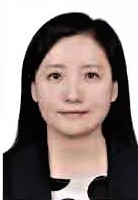 姓名董林林性别女学历博士研究生职称副研究员导师类别硕士生导师所属部门中药所研究方向优质药材新品种选育及遗传改良；优质药材资源再生电子邮箱lldong@icmm.ac.cn导师简介董林林，博士 副研究员，中国中医科学院中药研究所分子育种研究室主任，北京市科技新星，中国质量协会中药分会副秘书长，文山三七产业技术创新联盟副秘书长，中华中医药学会中药资源学分会委员。从事优质药材新品种选育及遗传改良，优质药材资源再生，药材质量评价等研究，主持或参与国家重点研发项目、重大专项、国家科学委自然基金项目、云南省重点项目、中日国际项目等10余项。在Acta Pharmaccutica Sinica B, Soil Biology and Biochemistry, Journal of Experimental Botany, New Phyto等上发表论文70余篇，获得授权专利7项，获得药用植物新品种证书7项、良种证书三项，其中国家植物新品种权证书两项，主编/副主编论著各1部，参编3部，省部级一等奖一项。协助指导了中国中医科学院中药研究所、湖北中医药大学、山东中医药大学等单位的博士、硕士研究生共6名，其中一名博士研究生获得国家奖学金。董林林，博士 副研究员，中国中医科学院中药研究所分子育种研究室主任，北京市科技新星，中国质量协会中药分会副秘书长，文山三七产业技术创新联盟副秘书长，中华中医药学会中药资源学分会委员。从事优质药材新品种选育及遗传改良，优质药材资源再生，药材质量评价等研究，主持或参与国家重点研发项目、重大专项、国家科学委自然基金项目、云南省重点项目、中日国际项目等10余项。在Acta Pharmaccutica Sinica B, Soil Biology and Biochemistry, Journal of Experimental Botany, New Phyto等上发表论文70余篇，获得授权专利7项，获得药用植物新品种证书7项、良种证书三项，其中国家植物新品种权证书两项，主编/副主编论著各1部，参编3部，省部级一等奖一项。协助指导了中国中医科学院中药研究所、湖北中医药大学、山东中医药大学等单位的博士、硕士研究生共6名，其中一名博士研究生获得国家奖学金。董林林，博士 副研究员，中国中医科学院中药研究所分子育种研究室主任，北京市科技新星，中国质量协会中药分会副秘书长，文山三七产业技术创新联盟副秘书长，中华中医药学会中药资源学分会委员。从事优质药材新品种选育及遗传改良，优质药材资源再生，药材质量评价等研究，主持或参与国家重点研发项目、重大专项、国家科学委自然基金项目、云南省重点项目、中日国际项目等10余项。在Acta Pharmaccutica Sinica B, Soil Biology and Biochemistry, Journal of Experimental Botany, New Phyto等上发表论文70余篇，获得授权专利7项，获得药用植物新品种证书7项、良种证书三项，其中国家植物新品种权证书两项，主编/副主编论著各1部，参编3部，省部级一等奖一项。协助指导了中国中医科学院中药研究所、湖北中医药大学、山东中医药大学等单位的博士、硕士研究生共6名，其中一名博士研究生获得国家奖学金。董林林，博士 副研究员，中国中医科学院中药研究所分子育种研究室主任，北京市科技新星，中国质量协会中药分会副秘书长，文山三七产业技术创新联盟副秘书长，中华中医药学会中药资源学分会委员。从事优质药材新品种选育及遗传改良，优质药材资源再生，药材质量评价等研究，主持或参与国家重点研发项目、重大专项、国家科学委自然基金项目、云南省重点项目、中日国际项目等10余项。在Acta Pharmaccutica Sinica B, Soil Biology and Biochemistry, Journal of Experimental Botany, New Phyto等上发表论文70余篇，获得授权专利7项，获得药用植物新品种证书7项、良种证书三项，其中国家植物新品种权证书两项，主编/副主编论著各1部，参编3部，省部级一等奖一项。协助指导了中国中医科学院中药研究所、湖北中医药大学、山东中医药大学等单位的博士、硕士研究生共6名，其中一名博士研究生获得国家奖学金。